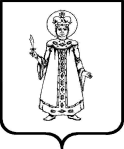 О проведении в 2022 году конкурсных отборов проектов (общественно-значимых мероприятий) социально ориентированных некоммерческих организацийВ соответствии с подпунктом 2.1 раздела 6 «Перечень мероприятий муниципальной программы» Муниципальной программы «О поддержке социально ориентированных некоммерческих организаций Угличского муниципального района на 2018 - 2022 годы» (далее – МП), утвержденной постановлением Администрации Угличского муниципального района от 30.10.2014 №1854 в редакции от 29.12.2021 №1310, с актуальными изменениями,ПРИКАЗЫВАЮ: 1. Провести в 2022 году конкурсные отборы проектов (общественно-значимых мероприятий) социально ориентированных некоммерческих организаций (далее – СОНКО) по следующим направлениям деятельности:- в сфере культуры, духовно-нравственного воспитания граждан и этнокультурного развития народов России,- в сфере популяризации здорового образа жизни и развития массового спорта среди различных групп населения,- в сфере просвещения, науки и поддержки семейных ценностей,- иным направлениям социально ориентированной деятельности.2. Утвердить прилагаемое объявление о проведении конкурсных отборов, указанных в пункте 1 настоящего приказа. 3. Николаевой Ю.Н., заместителю начальника Управления культуры Администрации Угличского муниципального района (далее - Управление): 3.1. Обеспечить опубликование объявления на официальном сайте Угличского муниципального района в информационно-телекоммуникационной сети «Интернет»; 3.2. Провести необходимые мероприятия по организации и проведению конкурсных отборов проектов СОНКО, указанных в пункте 1 настоящего приказа;3.3. Осуществлять мониторинг реализации проектов победителей конкурсных отборов проектов СОНКО, указанных в пункте 1 настоящего приказа.Начальник Управления                                                                          О.В. Краснова